Projet bouées cardinalesSéance 1- Prise en main du matérielProtocole d'installation :Relier la carteLancer le programmeFaire les vérifications de connexionRelier correctement la diode (penser à déconnecter la carte quand on relie un composant)Utilisation de la brique DEL :Allumer la diodeEteindre la diodeUtilisation de la brique Delay milli :Faire clignoter la diode toutes les secondesFaire clignoter la diode 2s on / 1s offFaire une impression écran des 2 programmes et les insérer dans le document texte fourni : CR-01-GXXRemplacer XX par votre numéro de groupe et enregistrer. Nom du blocImageBibliothèque ActionBoucle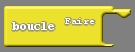 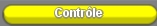 Fait en boucle le programme inséré LED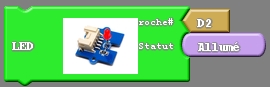 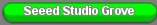 Fait s’allumer la diode sur le port D2LED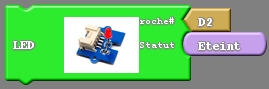 Fait s’éteindre la diode sur le port D2Delay milli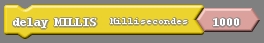 Demande de prolonger l’action sur une durée en milliseconde